PROCURA DELLA REPUBBLICA 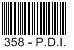 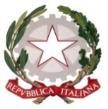 presso il Tribunale di Tivoliwww.procura.tivoli.giustizia.it  	SCHEDA ISCRIZIONE GENERALE1	FASCIA _______								IL P.M.V°, si iscriva                                                                                                                                                                                               ☐  RELAZIONE AUTORE/VITTIMA□ in conformità con la C.N.R./con le modifiche evidenziate sulla stessa C.N.R.                                                                                  ☐ DELITTO□ con i dati indicati nelle sez. A e/o Sez. B, C, D                                                                                                                                      ☐ CONTRAVVENZIONE□ con i dati del fascicolo trasmesso da altra A.G. rettificando il luogo commesso reato ____________________In caso di iscrizione di reato di competenza del GdP, si delega il fascicolo ex art. 17 c. 1 lett. b) del D.Lgs. n. 116/2017 al  Vice Procuratore Onorario individuato secondo i criteri automatici prefissati.Note☐ archiviazione	☐ Trasmissione per competenza☐ decreto penale 	☐ delega☐ 415 bis	☐ Al V.P.O.: riferire Tivoli, lì ___ /___ /_______	                                                                                Il Sostituto Procuratore T.E.RegistroSmistamentoRitoAssegnazione (anche mod. 45 e 46)Assegnazione (anche mod. 45 e 46)☐ NOTI☐ IGNOTI☐ P.M.☐ Ufficio D.A.S.☐ Giudice di Pace☐ Rito Monocratico☐ Rito Collegiale☐ PROCURATORE☐ GRUPPO UNO☐ 570☐ GRUPPO TRE☐ Dott.                                prec. N. ☐ GENERICO☐ GRUPPO DUE☐ ATTI DA DEFINIRE☐ PM T.E. _______________________□ Mod. 45         VEDI SEZIONE D□ Mod. 46__________________________________________________________________________________________________________________________□ Mod. 45         VEDI SEZIONE D□ Mod. 46__________________________________________________________________________________________________________________________□ Mod. 45         VEDI SEZIONE D□ Mod. 46__________________________________________________________________________________________________________________________□ Mod. 45         VEDI SEZIONE D□ Mod. 46__________________________________________________________________________________________________________________________□ Mod. 45         VEDI SEZIONE D□ Mod. 46__________________________________________________________________________________________________________________________SEZ. AAtti da convalidare: ☐ ARRESTO/FERMO  eseguito  in data ___ /___ /______  alle ore ___ /___            ☐PERQUISIZIONE ☐POSIT ☐NEG ; ☐SEQUESTRO ☐ONEROSO ☐NON ONEROSO ☐SOMME DENARO; DATA ___ /____ /______ ora ___ : ___  Richieste urgenti:☐INTERCETTAZIONE ☐ MISURA PERSONALE ☐ MISURA  REALE  ☐ __________________________________________________ SEZ. AAtti da convalidare: ☐ ARRESTO/FERMO  eseguito  in data ___ /___ /______  alle ore ___ /___            ☐PERQUISIZIONE ☐POSIT ☐NEG ; ☐SEQUESTRO ☐ONEROSO ☐NON ONEROSO ☐SOMME DENARO; DATA ___ /____ /______ ora ___ : ___  Richieste urgenti:☐INTERCETTAZIONE ☐ MISURA PERSONALE ☐ MISURA  REALE  ☐ __________________________________________________ SEZ B ☐ Mod 21- 21-bisSEZ B ☐ Mod 21- 21-bis1 – Indagato:2 – Indagato:a) Reato:                                             a) Reato:                                                 Luogo                                                   data     Luogo                                                   data    ☐ Sequestro   ☐ Sequestro    Persona offesa:    Persona offesa:    Denunciante:    Denunciante:   ☐ Avviso ex art. 408 c.p.p.   ☐ Avviso ex art. 408 c.p.p.b) Reato:                                             b) Reato:                                                 Luogo                                                   data     Luogo                                                   data    ☐ Sequestro   ☐ Sequestro    Persona offesa:    Persona offesa:    Denunciante:    Denunciante:   ☐ Avviso ex art. 408 c.p.p.   ☐ Avviso ex art. 408 c.p.p.SEZ C ☐ Mod. 44 Ignoti                                                                                        SEZ D ☐ Mod. 45 – F.N.C.R.               ☐ Esponente_________________________________________________________  descrizione _________________________________________________________________________________________________________________________________  SEZ D ☐ Mod. 45 – F.N.C.R.               ☐ Esponente_________________________________________________________  descrizione _________________________________________________________________________________________________________________________________Reato: ___________________________________________________               SEZ D ☐ Mod. 45 – F.N.C.R.               ☐ Esponente_________________________________________________________  descrizione _________________________________________________________________________________________________________________________________Luogo e data: ______________________________________________Persona Offesa: ____________________________________________ ☐ Avviso ex art. 408 c.p.p.  SEZ D ☐ Mod. 45 – F.N.C.R.               ☐ Esponente_________________________________________________________  descrizione _________________________________________________________________________________________________________________________________Luogo e data: ______________________________________________Persona Offesa: ____________________________________________ ☐ Avviso ex art. 408 c.p.p.☐ Fallimento R.G. n. R.F., aperto nei confronti di, come evidenziati nella comunicazione del Tribunale 